Практическая работа №1Тема. Решение систем линейных уравнений с тремя неизвестными методами Крамера , Гаусса, обратной матрицы.Цель работы:Используя теоретический материал и образцы решения, закрепить навыки решения задач по теме «Решение систем линейных алгебраических уравнений различными способами»1.Решите систему уравнений по формулам Крамера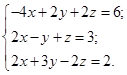 2. Решить систему алгебраических уравнений по правилу Крамера и методом Гаусса 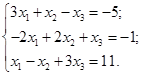 Вариант 21. Решить систему методом Крамера: 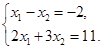 2.  Решите систему уравнений тремя способами: а) по формулам Крамера; б) с помощью обратной матрицы; в) методом Гаусса.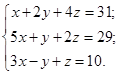 